Publicado en Barcelona el 30/05/2023 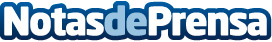 Barcelona acoge el Nationale-Nederlanden Plogging Tour "Haz Deporte por el Planeta" en MontjuïcBajo el lema "Haz Deporte por el Planeta", la comunidad Nationale-Nederladen Plogging Tour se ha convertido en un referente mundial para los amantes del deporte y la naturaleza. Tras la parada en Madrid, el evento se celebrará el próximo domingo 4 de junio en la ciudad de Barcelona y ofrece tres modos de participación por la montaña de Montjuïc y el futuro sendero Montjuïc 360: carrera popular de 5,6 km, Plogging Pro de 11 km y el circuito Familias MultiaventuraDatos de contacto:María D692043145Nota de prensa publicada en: https://www.notasdeprensa.es/barcelona-acoge-el-nationale-nederlanden_1 Categorias: Nacional Cataluña Entretenimiento Ecología Eventos Otros deportes Ocio para niños Sostenibilidad Movilidad y Transporte Patrimonio http://www.notasdeprensa.es